с изменениямиПротокол № 302 от « 29 » марта 2023 года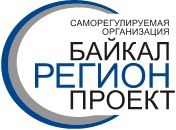 Саморегулируемая организация                  Ассоциация   «Байкальское Региональное Объединение Проектировщиков»ПОЛОЖЕНИЕ о Комиссии Ассоциации «Байкальское региональное объединение проектировщиков»  по контролю в области саморегулирования Иркутск 2023 годНастоящее Положение разработано в соответствии с требованиями Конституции РФ, Градостроительного кодекса РФ, Федерального закона от 01.12.2007 № 315-ФЗ «О саморегулируемых организациях», а также Устава Ассоциации  «Байкальское региональное объединение проектировщиков» (далее - Ассоциация), прочими локальными актами Ассоциации. Настоящее положение определяет в рамках  реализации уставных целей и задач Ассоциации компетенцию, функции, задачи, порядок формирования и функционирования указанной Комиссии Ассоциации по контролю в области саморегулирования (далее – Контрольная комиссия Ассоциации).Глава 1. СТАТУС И ПОЛНОМОЧИЯ КОНТРОЛЬНОЙ КОМИССИИ АССОЦИАЦИИСтатья 1. Статус Контрольной комиссии Ассоциации1.  Контрольная комиссия Ассоциации является постоянно действующим коллегиальным органом Ассоциации, возглавляемым руководителем Контрольной комиссии.Статья 2. Основные цели и задачи Контрольной  комиссии Ассоциации Основной целью Контрольной комиссии Ассоциации является содействие обеспечению в рамках реализации уставных целей и задач Ассоциации и в соответствии с имеющимися у нее полномочиями справедливых и равноправных условий профессиональной деятельности членов Ассоциации.Задачи деятельности Контрольной комиссии:– обеспечение повышение качества выполнения инженерных изысканий, осуществления архитектурно-строительного проектирования;– обеспечение исполнения членами Ассоциации требований, стандартов и внутренних документов саморегулируемой организации, требований законодательства Российской Федерации о градостроительной деятельности, о техническом регулировании, требований, установленных в стандартах на процессы выполнения работ по инженерным изысканиям, подготовке проектной документации, утвержденных НОПРИЗ, решений органов управления саморегулируемой организации;- выявление и предупреждение причинения вреда жизни и здоровью физических лиц, имуществу физических и юридических лиц, государственному и муниципальному имуществу, окружающей среде, жизни и здоровью животных и растений, объектам культурного наследия (памятникам истории и культуры) народов Российской Федерации вследствие недостатков работ по инженерным изысканиям, осуществлению архитектурно-строительного проектирования, которые оказывают влияние на безопасность объектов капитального строительства и выполняются членами Ассоциации.Статья 3. Компетенция Контрольной комиссии Ассоциации1. Контрольная комиссия Ассоциации осуществляет свою деятельность в строгом соответствии с законодательством Российской Федерации, Уставом Ассоциации, настоящим Положением и иными локальными актами Ассоциации.2. Предметом проверки является соблюдение: – требований законодательства о градостроительной деятельности; – требований законодательства о техническом регулировании; – требований, установленных в стандартах на процессы выполнения работ по инженерным изысканиям, подготовке проектной документации утвержденных Национальным объединением изыскателей и проектировщиков; – условий членства в саморегулируемой организации, в том числе о требованиях к членам саморегулируемой организации об уплате вступительного взноса, членских взносов, взносов в компенсационный фонд, требований к организации профессионального обучения, аттестации работников членов саморегулируемой организации, квалификационных стандартов, стандартов и правил предпринимательской или профессиональной деятельности, обязательных для выполнения всеми членами саморегулируемой организации, и иных внутренних документов саморегулируемой организации.Глава 2. СОСТАВ И ФОРМИРОВАНИЕ КОНТРОЛЬНОЙ КОМИССИИ АССОЦИАЦИИСтатья 4. Состав Контрольной комиссии Ассоциации 1. Контрольная комиссия Ассоциации состоит из контролеров и возглавляется Руководителем Контрольной комиссии, назначаемым Правлением Ассоциации из числа контролеров.2. Количественный состав Контрольной комиссии определяется Правлением Ассоциации и не может быть менее 3 (трех) человек.3. Контролерами могут быть:- члены Правления Ассоциации;- сотрудники Ассоциации;- сотрудники членов Ассоциации;- иные лица по представлению Председателя Правления.4. Члены Контрольной комиссии Ассоциации работают на безвозмездной и добровольной основе. Статья 5. Формирование Контрольной комиссии Ассоциации1. Контрольная комиссия Ассоциации формируется Правлением Ассоциации по представлению Председателя Правления сроком на  2 (два) года.2. Изменения в составе Контрольной комиссии Ассоциации производятся по решению Правления Ассоциации, принятому по предложению Председателя Правления Ассоциации или Руководителя Контрольной комиссии.3. Передача членства в Контрольной комиссии Ассоциации, в том числе по доверенности, не допускается.Статья 6. Прекращение членства в Контрольной комиссии Ассоциации1. Членство в Контрольной комиссии Ассоциации может быть прекращено: а) в случае поданного членом Контрольной комиссии заявления о досрочном сложении полномочий с принятием Правления его отставки;б) в случае прекращения трудовых отношений с организацией – членом Ассоциации, представителем которой он являлся в Контрольной комиссии;в) по заявлению Руководителя Контрольной комиссии на имя Председателя Правления Ассоциации в случае, если член Контрольной комиссии Ассоциации прекратил выполнять свои функции в качестве члена Контрольной комиссии (не явился на заседание без уважительной причины более 2 (двух) раз подряд) или, по мнению Руководителя Контрольной комиссии, оказался не в состоянии выполнять свои функции;г) в случае обнаружения конфликта интересов члена Контрольной комиссии или его заинтересованности в исходе проверочных мероприятий;д) в иных случаях на основании мотивированного представления Руководителя Контрольной комиссии Ассоциации на имя Председателя Правления Ассоциации.2. Прекращение членства в Контрольной комиссии Ассоциации оформляется соответствующим решением Правления Ассоциации. В случае прекращения членства в Контрольной комиссии  Ассоциации одного либо нескольких членов, Правление Ассоциации по предложению Председателя Правления Ассоциации утверждает новых членов Контрольной комиссии Ассоциации, пополняя число до необходимого.Глава 3. РУКОВОДИТЕЛЬ КОНТРОЛЬНОЙ КОМИССИИ АССОЦИАЦИИСтатья 7. Руководитель Контрольной комиссии Ассоциации 1. Руководитель Контрольной комиссии Ассоциации назначается Правлением Ассоциации по предложению Председателя Правления Ассоциации из числа контролеров Ассоциации. Также назначается заместитель Руководителя Контрольной комиссии Ассоциации, действующий в случае временного отсутствия Руководителя.2. Руководитель Контрольной комиссии Ассоциации в соответствии с настоящим Положением по должности является полноправным членом Контрольной комиссии Ассоциации, при этом, в случае равенства голосов при голосовании в Контрольной комиссии Ассоциации голос Руководителя Контрольной комиссии является решающим. Статья 8. Функции Руководителя Контрольной комиссии Ассоциации1. Руководитель Контрольной комиссии Ассоциации в рамках закрепленных за ним полномочий в соответствии с настоящим Положением и документами Ассоциации организует деятельность Контрольной комиссии Ассоциации по реализации своих целей и задач.2. Для достижения целей и решения задач деятельности Контрольной комиссии Ассоциации, координации ее взаимодействия с другими органами (должностными лицами) Ассоциации, Руководитель Контрольной комиссии Ассоциации осуществляет следующие основные функции: а) руководит деятельностью Контрольной комиссии Ассоциации;б) информирует органы и должностных лиц Ассоциации о деятельности Контрольной комиссии Ассоциации и принятых ею решениях;в) обеспечивает повседневное выполнение функций Контрольной комиссии Ассоциации;г) готовит материалы для передачи для принятия уполномоченными органами и должностными лицами Ассоциации окончательных решений;д) запрашивает у членов, органов и должностных лиц Ассоциации, третьих лиц информацию, необходимую для выполнения целей и задач Контрольной комиссией Ассоциации;е) обеспечивает взаимодействие членов Контрольной  комиссии Ассоциации, а также Контрольной комиссии Ассоциации в целом с членами, органами и  должностными лицами Ассоциации;ж) выполняет иные функции, предусмотренные настоящим Положением, иными документами Ассоциации и направленные на обеспечение выполнения функции Контрольной комиссии Ассоциации, реализацию  уставных целей и задач Ассоциации.Глава 4. ПОРЯДОК ДЕЯТЕЛЬНОСТИ КОНТРОЛЬНОЙ КОМИССИИ АССОЦИАЦИИСтатья 9. Контроль Ассоциации за деятельностью своих членов1. Контроль за осуществлением членами Ассоциации предпринимательской или профессиональной деятельности осуществляется Контрольной комиссией путем проведения плановых и внеплановых проверок.2. Плановые проверки проводятся не реже одного раза в три года и не чаще одного раза в год на основании ежегодного плана проведения проверок, утверждаемого Правлением Ассоциации не позднее 15 декабря текущего года.Плановую проверку в отношении вновь принятого члена саморегулируемой организации рекомендуется проводить не ранее чем через год с даты включения сведений о нем в реестр членов саморегулируемой организации.3. План проверок содержит информацию об организациях – членах Ассоциации, подлежащих проверке и сроках их проведения.  4. На основе утвержденного плана проверок дополнительно утверждается график проверок на текущий месяц проверки с указанием конкретной даты для каждого проверяемого члена Ассоциации. График проверок утверждается Исполнительным директором Ассоциации.5. План проверок размещается на сайте Ассоциации в сети «Интернет» в срок не позднее чем через три рабочих дня со дня его утверждения, и направляется на бумажном носителе или в форме электронного документа, подписанного Ассоциацией с использованием усиленной квалифицированной электронной подписи, в Ростехнадзор.6. Внесенные в план проверок изменения в срок, не позднее чем через три рабочих дня со дня их принятия, подлежат размещению на сайте саморегулируемой организации в сети «Интернет» и также направляются на бумажном носителе или в форме электронного документа, подписанного саморегулируемой организацией с использованием усиленной квалифицированной электронной подписи, в Ростехнадзор.7. Основанием проведения внеплановой проверки является приказ исполнительного директора Ассоциации.Поводами для проведения Ассоциацией внеплановой проверки являются:а) обращения федеральных органов государственной власти Российской Федерации, органов государственной власти субъектов Российской Федерации, органов местного самоуправления;б) мотивированная жалоба (обращение, заявление, уведомление) на действия члена Ассоциации, за исключением анонимных жалоб;в) решение Руководителя Контрольной комиссии в целях проверки отдельных фактов нарушения членом Ассоциации требований и правил Ассоциации.8. В ходе проведения внеплановой проверки исследованию подлежат только факты, указанные в жалобе, или факты, подлежащие проверке, назначенной по иным основаниям.9. Жалобы (обращения, заявления, уведомления), поступившие в Ассоциацию, и требующие дополнительного изучения и проверки, подлежат рассмотрению в срок до 30 дней со дня их поступления. Решение, принятое по результатам рассмотрения жалобы (обращения, заявления, уведомления) направляется Заявителю.Причинами отказа в рассмотрении поступившего в адрес саморегулируемой организации обращения (жалобы) могут быть следующие обстоятельства:– в обращении (жалобе) не содержатся данные заявителя (фамилия, инициалы, наименование организации (для юридического лица), подпись отправителя и (или) его адрес (адрес электронной почты));– текст жалобы (обращения) не поддается прочтению;– невозможно подтвердить полномочия лица, подписавшего текст жалобы (обращения) по доверенности;– обращение (жалоба) направлено в саморегулируемую организацию в процессуальном порядке (в соответствии со ст. 125 Арбитражного процессуального кодекса Российской Федерации);– в обращении (жалобе) указаны факты, по которым саморегулируемая организация ранее направляла заявителю ответ по существу, и при этом в обращении (жалобе) не приводятся новые факты, обстоятельства и доводы. В этом случае заявителю направляется ответ, содержащий сведения о результатах ранее проведенной проверки по указанным фактам;– прекращением членства юридического лица или индивидуального предпринимателя в саморегулируемой организации на дату поступления обращения (жалобы).10. Контрольная комиссия, в целях реализации полномочий  при проведении проверок организаций – членов Ассоциации, формирует рабочую группу из числа специалистов Ассоциации (контролеров). Состав рабочей группы утверждается приказом Исполнительного директора Ассоциации.11. Контроль за деятельностью организаций – членов Ассоциации осуществляется в форме документарной либо выездной проверки. Продолжительность проверки не может составлять более 30 календарных дней.Возможность продления срока проведения проверки допускается только в исключительных случаях, связанных с необходимостью проведения сложных и (или) длительных исследований, испытаний, специальных экспертиз и расследований или наличия существенных обстоятельств у члена Ассоциации. Решение о продлении срока проведения проверки принимается Контрольной комиссией.12. Контролер в срок не позднее чем за 10 (десять) рабочих дней до начала проверки направляет организации – члену Ассоциации, в отношении которой планируется проведение проверки, официальное уведомление, которое должно содержать следующую информацию: основание проведения проверки; форма проведения проверки; дата и место проведения проверки; перечень документов и сведений, которые необходимо предоставить; фамилии лиц, проверяющих данную организацию – члена Ассоциации.   13. По результатам каждой проверки лица, участвующие в проверке составляют Акт о проведении проверки в 2 (двух) экземплярах, в котором указывается: дата проведения проверки; основание проведения проверки; форма проведения проверки; место проведения проверки; предмет проверки (проверяемые требования); 	результаты проведенной проверки по каждому исследованному требованию; фамилии, имена проверяющих членов Рабочей группы.14. Акт подписывается контролерами, участвующими в проведении проверки, и представителем проверяемой организации – членом Ассоциации. В случае несогласия проверяемой стороны с выводами, изложенными в Акте и отказе от подписания Акта, составляется соответствующий Акт.15. Один экземпляр Акта вручается представителю организации - члена Ассоциации, в отношении которой проводилась проверка, второй экземпляр Акта остается в распоряжении Контрольной Комиссии.16. Руководитель не позднее 5-ти дней с момента окончания последней проверки календарного месяца формирует отчет по результатам проверок и представляет его на заседание Контрольной комиссии Ассоциации.17. Руководитель Контрольной комиссии назначает дату заседания Контрольной комиссии для рассмотрения отчета и принимает решение о приглашении уполномоченных представителей Организаций, в отношении которых проводились контрольные мероприятия.18. На основании предоставленных контролерами документов по  проведенной проверке, объяснений уполномоченного представителя организации – члена Ассоциации Контрольная Комиссия на своем заседании принимает одно из следующих решений:а) в случае отсутствия выявленных нарушений (или устраненных замечаний до момента заседания Контрольной комиссии) в деятельности проверяемой организации – члене Ассоциации – утверждает результаты проверки без нарушений;б) при выявлении нарушений в деятельности проверяемой организации – члена Ассоциации, направляет материалы проверки, и соответствующие рекомендации в Дисциплинарную комиссию  для применения в отношении члена Ассоциации мер дисциплинарного воздействия;в) меры дисциплинарного воздействия не применяются, если до окончания срока проведения проверки все выявленные нарушения устранены членом Ассоциации в инициативном порядке, о чем письменно с приложением подтверждающих документов (при их необходимости) сообщено руководителю Контрольной комиссии.Статья 10. Предоставление информации 1. Без ущерба для иных требований настоящего Положения для выполнения Контрольной комиссией Ассоциации функций, возлагаемых на нее в соответствии с настоящим Положением, в том числе при проведении самостоятельно либо совместно с другими органами или должностными лицами Ассоциации проверок и служебных расследований, Контрольная комиссия Ассоциации имеет право запрашивать у членов Ассоциации, органов и должностных лиц Ассоциации, третьих лиц информацию в объеме, необходимом для полного, всестороннего и объективного исследования всех обстоятельств принятого к рассмотрению Контрольной комиссией Ассоциации дела.2. Запрос о предоставлении информации, указанной в пункте 1 настоящей статьи, должен содержать ссылку на дело, обстоятельства которого подлежать выяснению, и точный перечень запрашиваемых сведений.3. Запрос о предоставлении информации, указанной в пункте 1 настоящей статьи, направляется лицу, которому он адресован, в письменной форме почтовым сообщением, по факсу либо иным образом, с подтверждением факта вручения.4. Член Ассоциации, орган или должностное лицо Ассоциации, которым согласно настоящей статье Контрольной комиссией Ассоциации направлен запрос, обязаны предоставить в течение трех рабочих дней с даты его направления ответ по существу содержащихся в нем вопросов либо мотивированный отказ о невозможности предоставления запрашиваемой информации.5. Контрольная комиссия Ассоциации для полного, всестороннего и объективного исследования всех обстоятельств принятого им к рассмотрению дела вправе привлекать в качестве экспертов либо свидетелей представителей членов Ассоциации, органов, должностных лиц и штатных сотрудников Ассоциации, а также третьих лиц. Деятельность указанных лиц в Контрольной комиссии Ассоциации является безвозмездной, если иное решение не будет принято на Общем собрании членов Ассоциации.6. Лица, указанные в пункте 5 настоящей статьи, должны проявлять объективность, не иметь личной или корпоративной заинтересованности в исходе рассматриваемых Контрольной комиссией Ассоциации дел или характере предполагаемой меры дисциплинарного или административного воздействия. В противном случае они обязаны заявить самоотвод.7. Контрольная комиссия Ассоциации ежегодно через Руководителя Контрольной комиссии  Ассоциации  по поручению Председателя Правления Ассоциации представляет доклад  Правлению Ассоциации и (или) Общему собранию членов Ассоциации о своей деятельности и может делать предложения и общие рекомендации, основанные на изучении заявлений и информации, полученных от членов Ассоциации. Такие предложения и общие рекомендации сообщаются Председателю Правления Ассоциации  вместе с предложениями членов Ассоциации, если таковые имеются. Статья 11. Взаимоотношения контрольной комиссии Ассоциации с членами Ассоциации, органами (должностными лицами) Ассоциации и третьими лицами 1. В своей деятельности Контрольная комиссия  Ассоциации вправе обращаться с запросами, предложениями либо иным образом, к членам Ассоциации, другим органам и должностным лицам Ассоциации, а также третьим лицам. При этом Контрольная комиссия Ассоциации руководствуется настоящим Положением и иными документами Ассоциации. 2. В случае возникновения конфликтной ситуации между Контрольной комиссией Ассоциации, с одной стороны, и членом Ассоциации, с другой стороны, данный спор переносится на рассмотрение в Правление Ассоциации на основании положений, Устава и иных документов Ассоциации. В случае возникновения конфликтной ситуации между Контрольной комиссией Ассоциации и Правлением Ассоциации, данный спор передается на рассмотрение Председателю Правления Ассоциации либо Общего собрания Ассоциации.Статья 12. Принятие решений Контрольной комиссией Ассоциации 1. Каждый член Контрольной комиссии Ассоциации обладает одним голосом, в случае равенства голосов голос Руководителя Контрольной комиссии Ассоциации является решающим.2. Контрольная комиссия Ассоциации принимает решение простым большинством голосов присутствующих и участвующих в голосовании членов Контрольной комиссии Ассоциации при условии присутствия не менее 3 (трех) членов Комиссии. Члены Контрольной комиссии Ассоциации, не согласные с  принятым решением, вправе составить и приложить к принятому решению особое мнение, являющееся составной частью указанного решения.3. Член Контрольной комиссии, заинтересованный в исходе рассмотрения дела, обязан заявить самоотвод.4. Решения, принимаемые Контрольной комиссией Ассоциации, оформляются в виде Протоколов. Все материалы передаются в течение 2 (двух) рабочих дней с момента составления в Правление Ассоциации или в Дисциплинарную комиссию Ассоциации. В случае выявления в результате проверочных мероприятий нарушений Контрольная комиссия может приложить к материалам проверки проект решения меры дисциплинарного воздействия.5. Протоколы Контрольной комиссии Ассоциации оформляются в письменном виде и подписываются Руководителем Контрольной комиссии Ассоциации. Все Решения, принимаемые Контрольной комиссией, должны отражать итоги голосования членов Контрольной комиссии по каждому вопросу.6. Решения Контрольной комиссии Ассоциации могут быть обжалованы физическими лицами в соответствующем суде общей юрисдикции, юридическими лицами и индивидуальными предпринимателями — в Арбитражном суде Иркутской области.Глава 5. ЗАКЛЮЧИТЕЛЬНЫЕ ПОЛОЖЕНИЯСтатья 13. Компенсация расходов В отдельных случаях по решению Правления Ассоциации члены Ассоциации, являющиеся заинтересованными сторонами в расследуемом Контрольной комиссией Ассоциации деле, обязаны возместить все расходы членов Контрольной комиссии Ассоциации, вызванные проведением ими проверок или служебных расследований, в соответствии со сметой представленной Руководителем Контрольной комиссии Ассоциации и утвержденной Председателем Ассоциации. Должностные лица Ассоциации в этом случае несут материальную ответственность в соответствии с действующим законодательством Российской Федерации.Статья 14. Конфиденциальность 1. Члены Ассоциации, органы, должностные лица и сотрудники Ассоциации в соответствии с Российским законодательством предпринимают все  зависящие от них меры для сохранения конфиденциальной информации, касающейся деятельности Контрольной комиссии Ассоциации, и обязуется выполнить все необходимые действия предотвращения несанкционированного предварительно в установленном настоящим Положением о порядке доступа третьих лиц в каких бы то ни было формах и объеме к конфиденциальной информации.2. Ассоциация, а также работники, должностные лица саморегулируемой организации, специалисты, принимающие участие в осуществлении контроля деятельности членов саморегулируемой организации, несут предусмотренную законодательством Российской Федерации ответственность за разглашение и распространение полученной при этом информации (например, персональные данные, сведения, составляющие коммерческую тайну). Срок хранения в тайне конфиденциальной информации законодательством РФ не ограничен.Статья 15. Вступление в силу.Настоящее Положение вступает в законную силу не ранее чем через десять дней после дня его принятия.          «УТВЕРЖДЕНО»Решением Правления АссоциацииПротокол № 146 от  «17» мая 2017 года